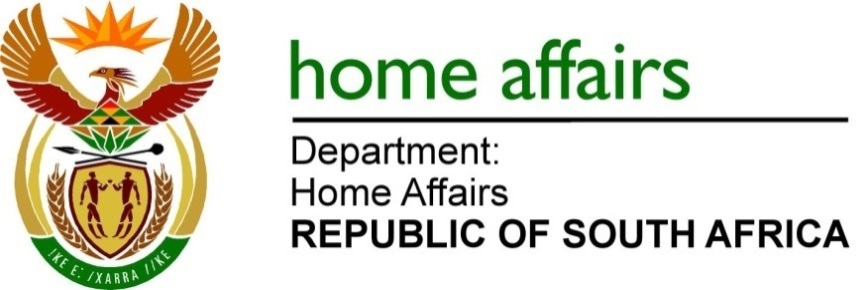 NATIONAL ASSEMBLYQUESTION FOR WRITTEN REPLYQUESTION NO. 1803DATE OF PUBLICATION: FRIDAY, 19 MAY 2023INTERNAL QUESTION PAPER 19 – 20231803.	Mr M K Montwedi (EFF) to ask the Minister of Home Affairs:What are the reasons that a certain person (name furnished) is refusing to register the birth of a certain person (name and details furnished) despite him sending paternity tests to the District Manager Operations at Tshwane District?			NW2017EREPLY: Attempts were made to invite the applicant for the 9 and 10 May 2023 Late Registration of Birth (LRB) Committee sittings in Temba Local Office. However, his number went to voicemail. Contact was later made with the applicant through other means and the date of 15 June 2023 is scheduled to finalise the application. The applicant has committed his availability to attend on the said date.    END				        	     